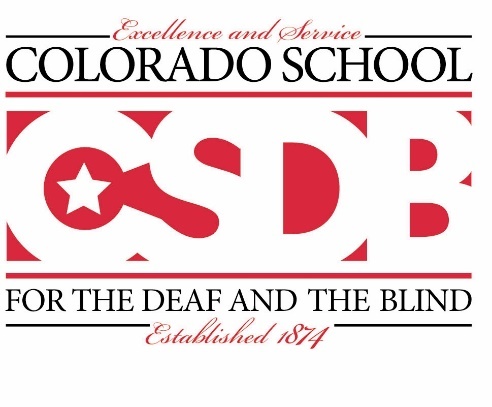 CSDB AccountabilityAdvisory Committee AgendaDate: 11/3/2021Time 4:00pm-5:00pmLions BuildingWelcome: David Holder
Introductions: David Holder
School for the Deaf/School for the Blind- School Year 2021-2022 Unified Improvement Plan review -Program Principals. Program Highlights - School for the Blind, School for the Deaf, Student Life- Upcoming Events
Adjournment: David HolderTel: 719-578-2100			Fax: 719-578-2239			CSDB website: www.csdb.org